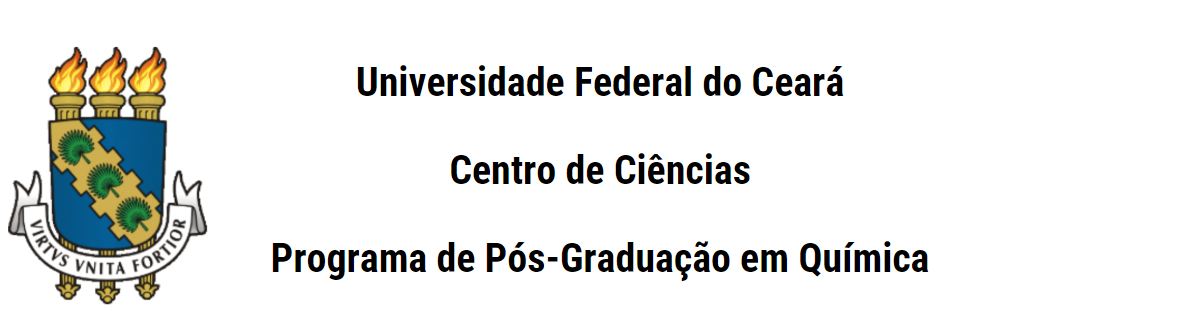 REQUERIMENTO Nestes termos, pede deferimento._____________________________________Assinatura Fortaleza, ____ de __________ de ________.Nome: CPF: Curso: (   ) Mestrado    (   ) DoutoradoCurso: (   ) Mestrado    (   ) DoutoradoVenho através deste solicitar .... em decorrência ...Venho através deste solicitar .... em decorrência ...